ПРАВИТЕЛЬСТВО РОССИЙСКОЙ ФЕДЕРАЦИИПОСТАНОВЛЕНИЕот 26 января 2017 г. N 89О РЕЕСТРЕНЕКОММЕРЧЕСКИХ ОРГАНИЗАЦИЙ - ИСПОЛНИТЕЛЕЙ ОБЩЕСТВЕННОПОЛЕЗНЫХ УСЛУГВ соответствии с пунктом 2 статьи 31.4 Федерального закона "О некоммерческих организациях" Правительство Российской Федерации постановляет:Утвердить прилагаемые:Правила принятия решения о признании социально ориентированной некоммерческой организации исполнителем общественно полезных услуг;Правила ведения реестра некоммерческих организаций - исполнителей общественно полезных услуг.Председатель ПравительстваРоссийской ФедерацииД.МЕДВЕДЕВУтвержденыпостановлением ПравительстваРоссийской Федерацииот 26 января 2017 г. N 89ПРАВИЛАПРИНЯТИЯ РЕШЕНИЯ О ПРИЗНАНИИ СОЦИАЛЬНО ОРИЕНТИРОВАННОЙНЕКОММЕРЧЕСКОЙ ОРГАНИЗАЦИИ ИСПОЛНИТЕЛЕМ ОБЩЕСТВЕННОПОЛЕЗНЫХ УСЛУГ1. Настоящие Правила определяют порядок принятия решения о признании социально ориентированной некоммерческой организации (далее - организация) исполнителем общественно полезных услуг.2. Решения о признании организаций исполнителями общественно полезных услуг принимает Министерство юстиции Российской Федерации и его территориальные органы (далее - уполномоченный орган).Министерство юстиции Российской Федерации принимает решения о признании исполнителями общественно полезных услуг общероссийских общественных организаций и движений, Торгово-промышленной палаты Российской Федерации и торгово-промышленных палат, созданных на территории нескольких субъектов Российской Федерации, централизованных религиозных организаций, имеющих местные религиозные организации на территории 2 и более субъектов Российской Федерации, а также религиозных организаций, образуемых указанными централизованными религиозными организациями.Территориальные органы Министерства юстиции Российской Федерации принимают решения о признании исполнителями общественно полезных услуг межрегиональных, региональных и местных общественных организаций и движений, региональных отделений международных, общероссийских и межрегиональных общественных организаций и движений, местных религиозных организаций, централизованных религиозных организаций, имеющих местные религиозные организации на территории одного субъекта Российской Федерации, религиозных организаций, образованных указанными централизованными религиозными организациями, а также иных некоммерческих организаций, на которые распространяется специальный порядок государственной регистрации некоммерческих организаций, установленный Федеральным законом "О некоммерческих организациях".(п. 2 в ред. Постановления Правительства РФ от 24.01.2018 N 57)3. Для признания исполнителем общественно полезных услуг и внесения в реестр некоммерческих организаций - исполнителей общественно полезных услуг (далее - реестр) организация представляет в уполномоченный орган заявление о признании организации исполнителем общественно полезных услуг по форме согласно приложению N 1.Для дополнительного внесения в реестр сведений об общественно полезных услугах, оказываемых организацией, ранее включенной в реестр, организация представляет в уполномоченный орган заявление о дополнительном внесении в реестр сведений об общественно полезных услугах, оказываемых организацией, ранее включенной в реестр, по форме согласно приложению N 4.(п. 3 в ред. Постановления Правительства РФ от 14.09.2020 N 1419)3(1). Для признания организации исполнителем общественно полезных услуг и внесения ее в реестр, а также для дополнительного внесения в реестр сведений об общественно полезных услугах, оказываемых организацией, ранее включенной в реестр, при соответствии ее требованию, предусмотренному подпунктом 1 пункта 2.2 статьи 2 Федерального закона "О некоммерческих организациях", организации выдается заключение о соответствии качества оказываемых ею общественно полезных услуг установленным критериям по форме согласно приложению N 2 (далее - заключение о соответствии качества).К заявлению о признании организации исполнителем общественно полезных услуг или заявлению о дополнительном внесении в реестр сведений об общественно полезных услугах, оказываемых организацией, ранее включенной в реестр, может прилагаться заключение о соответствии качества. Заключение о соответствии качества (содержащиеся в нем сведения) представляется в уполномоченный орган в порядке межведомственного информационного взаимодействия соответствующим федеральным органом исполнительной власти (его территориальным органом) и (или) исполнительным органом субъекта Российской Федерации, выдавшим заключение о соответствии качества, если оно не представлено организацией.(в ред. Постановления Правительства РФ от 06.03.2023 N 354)Для признания организации исполнителем общественно полезных услуг и внесения ее в реестр и для дополнительного внесения в реестр сведений об общественно полезных услугах, оказываемых организацией, ранее включенной в реестр, при соответствии ее требованию, предусмотренному подпунктом 2 пункта 2.2 статьи 2 Федерального закона "О некоммерческих организациях", организации выдается заключение о надлежащей реализации проектов, предусматривающих осуществление деятельности по одному или нескольким приоритетным направлениям в сфере оказания общественно полезных услуг с использованием грантов Президента Российской Федерации, предоставляемых на развитие гражданского общества, по форме согласно приложению N 5 (далее соответственно - заключение о надлежащей реализации проектов, проекты).К заявлению о признании организации исполнителем общественно полезных услуг или заявлению о дополнительном внесении в реестр сведений об общественно полезных услугах, оказываемых организацией, ранее включенной в реестр, может прилагаться заключение о надлежащей реализации проектов. Заключение о надлежащей реализации проектов (содержащиеся в нем сведения) представляется в уполномоченный орган в рамках информационного взаимодействия с использованием единой системы межведомственного электронного взаимодействия Фондом - оператором президентских грантов по развитию гражданского общества (далее - уполномоченная организация), если заключение о надлежащей реализации проектов не представлено организацией.К заявлению о признании организации исполнителем общественно полезных услуг или заявлению о дополнительном внесении в реестр сведений об общественно полезных услугах, оказываемых организацией, ранее включенной в реестр, могут прилагаться документы, подтверждающие отсутствие задолженностей по налогам и сборам, иным предусмотренным законодательством Российской Федерации обязательным платежам.В случае если документы, подтверждающие отсутствие у организации задолженностей по налогам и сборам, иным предусмотренным законодательством Российской Федерации обязательным платежам, не представлены организацией, соответствующие документы представляются в уполномоченный орган налоговыми органами в порядке межведомственного информационного взаимодействия по его запросу.(п. 3(1) в ред. Постановления Правительства РФ от 14.09.2020 N 1419)4. Заявление о признании организации исполнителем общественно полезных услуг или заявление о дополнительном внесении в реестр сведений об общественно полезных услугах, оказываемых организацией, ранее включенной в реестр, и прилагаемые к нему документы могут быть направлены почтовым отправлением с описью вложения, представлены непосредственно, направлены в форме электронных документов, подписанных электронной подписью, с использованием информационно-телекоммуникационных сетей общего пользования, в том числе информационно-телекоммуникационной сети "Интернет", включая федеральную государственную информационную систему "Единый портал государственных и муниципальных услуг (функций)".(в ред. Постановления Правительства РФ от 14.09.2020 N 1419)Заявление о признании организации исполнителем общественно полезных услуг или заявление о дополнительном внесении в реестр сведений об общественно полезных услугах, оказываемых организацией, ранее включенной в реестр, и прилагаемые к нему документы, поступившие в орган, к компетенции которого принятие решения о признании организации исполнителем общественно полезных услуг в соответствии с пунктом 2 настоящих Правил не отнесено, направляются в течение 5 рабочих дней со дня их поступления в уполномоченный орган с уведомлением организации о переадресации документов.(в ред. Постановления Правительства РФ от 14.09.2020 N 1419)(п. 4 в ред. Постановления Правительства РФ от 24.01.2018 N 57)5. Заключение о соответствии качества выдается организации федеральными органами исполнительной власти (их территориальными органами) и исполнительными органами субъектов Российской Федерации, осуществляющими оценку качества оказания общественно полезных услуг, по перечню согласно приложению N 3 (далее - заинтересованные органы) на основании составленного в письменной форме заявления организации о выдаче заключения о соответствии качества, в котором обосновывается соответствие оказываемых организацией услуг установленным критериям оценки качества оказания общественно полезных услуг. Перечень сведений, подлежащих включению в заявление организации о выдаче заключения о соответствии качества, определяется в административных регламентах, устанавливающих порядок предоставления государственной услуги по оценке качества оказания общественно полезных услуг.(в ред. Постановлений Правительства РФ от 14.09.2020 N 1419, от 06.03.2023 N 354)К указанному заявлению могут прилагаться документы, обосновывающие соответствие оказываемых организацией услуг установленным критериям оценки качества оказания общественно полезных услуг (справки, характеристики, экспертные заключения, заключения общественных советов при заинтересованных органах и другие).(в ред. Постановления Правительства РФ от 14.09.2020 N 1419)Наименования общественно полезных услуг указываются в заявлении в соответствии с перечнем общественно полезных услуг, утвержденным постановлением Правительства Российской Федерации от 27 октября 2016 г. N 1096 "Об утверждении перечня общественно полезных услуг и критериев оценки качества их оказания" (далее - перечень общественно полезных услуг).(в ред. Постановления Правительства РФ от 14.09.2020 N 1419)Заявление организации о выдаче заключения о соответствии качества и прилагаемые к нему документы могут быть направлены почтовым отправлением с описью вложения, представлены непосредственно, направлены в форме электронных документов, подписанных электронной подписью, с использованием информационно-телекоммуникационных сетей общего пользования, в том числе информационно-телекоммуникационной сети "Интернет", включая федеральную государственную информационную систему "Единый портал государственных и муниципальных услуг (функций)". Иные способы представления указанного заявления определяются заинтересованными органами.(в ред. Постановления Правительства РФ от 14.09.2020 N 1419)В случае если организация включена в реестр поставщиков социальных услуг по соответствующей общественно полезной услуге, представление дополнительных документов, обосновывающих соответствие оказываемых организацией услуг установленным критериям оценки качества оказания общественно полезных услуг, не требуется.(п. 5 в ред. Постановления Правительства РФ от 24.01.2018 N 57)6. Оценка качества оказания общественно полезных услуг осуществляется федеральным органом исполнительной власти в соответствии с его компетенцией в отношении социально ориентированной некоммерческой организации, оказывающей одну общественно полезную услугу на территории более половины субъектов Российской Федерации, и (или) получившей финансовую поддержку за счет средств федерального бюджета в связи с оказанием ею общественно полезных услуг. Оценка качества оказания общественно полезных услуг осуществляется территориальными органами федеральных органов исполнительной власти и исполнительными органами субъектов Российской Федерации в соответствии с их компетенцией в отношении иных социально ориентированных некоммерческих организаций.(в ред. Постановления Правительства РФ от 06.03.2023 N 354)Если оценка качества оказания общественно полезной услуги осуществляется несколькими заинтересованными органами, заключение о соответствии качества выдается заинтересованным органом, в который поступило заявление о выдаче заключения. Заинтересованный орган, в который поступило заявление о выдаче заключения о соответствии качества, при необходимости запрашивает у иных заинтересованных органов, а также других органов государственной власти сведения в порядке межведомственного информационного взаимодействия. Срок ответа на межведомственный запрос не может превышать 15 рабочих дней со дня поступления межведомственного запроса в указанные органы.(в ред. Постановления Правительства РФ от 14.09.2020 N 1419)В случае поступления заявления о выдаче заключения о соответствии качества в орган, к компетенции которого оценка качества оказания конкретной общественно полезной услуги не отнесена, указанный орган в течение 5 рабочих дней со дня поступления заявления направляет его по принадлежности в заинтересованный орган, осуществляющий оценку качества оказания этой общественно полезной услуги, предусмотренный приложением N 3 к настоящим Правилам.(в ред. Постановления Правительства РФ от 14.09.2020 N 1419)Абзац утратил силу. - Постановление Правительства РФ от 14.09.2020 N 1419.(п. 6 в ред. Постановления Правительства РФ от 24.01.2018 N 57)7. Основаниями для отказа в выдаче организации заключения о соответствии качества являются:(в ред. Постановления Правительства РФ от 14.09.2020 N 1419)а) несоответствие общественно полезной услуги установленным нормативными правовыми актами Российской Федерации требованиям к ее содержанию (объем, сроки, качество предоставления);б) отсутствие у лиц, непосредственно задействованных в исполнении общественно полезной услуги (в том числе работников организации и работников, привлеченных по договорам гражданско-правового характера), необходимой квалификации (в том числе профессионального образования, опыта работы в соответствующей сфере), недостаточность количества лиц, у которых есть необходимая квалификация;в) наличие в течение 2 лет, предшествующих выдаче заключения о соответствии качества, жалоб на действия (бездействие) и (или) решения организации, связанных с оказанием ею общественно полезных услуг, признанных обоснованными судом, органами государственного контроля (надзора) и муниципального надзора, иными государственными органами в соответствии с их компетенцией;(в ред. Постановления Правительства РФ от 14.09.2020 N 1419)г) несоответствие уровня открытости и доступности информации об организации установленным нормативными правовыми актами Российской Федерации требованиям (при их наличии);д) наличие в течение 2 лет, предшествующих выдаче заключения о соответствии качества, информации об организации в реестре недобросовестных поставщиков по результатам оказания услуги в рамках исполнения контрактов, заключенных в соответствии с Федеральным законом "О контрактной системе в сфере закупок товаров, работ, услуг для обеспечения государственных и муниципальных нужд";(в ред. Постановления Правительства РФ от 14.09.2020 N 1419)е) утратил силу. - Постановление Правительства РФ от 14.09.2020 N 1419;ж) представление документов, содержащих недостоверные сведения, либо документов, оформленных в ненадлежащем порядке.(пп. "ж" введен Постановлением Правительства РФ от 24.01.2018 N 57)8. При отсутствии указанных в пункте 7 настоящих Правил оснований заинтересованный орган выдает организации заключение о соответствии качества.(в ред. Постановления Правительства РФ от 14.09.2020 N 1419)Заключение о соответствии качества подписывается заместителем руководителя федерального органа исполнительной власти, руководителями территориального органа федерального органа исполнительной власти, руководителем исполнительного органа субъекта Российской Федерации.(абзац введен Постановлением Правительства РФ от 24.01.2018 N 57; в ред. Постановлений Правительства РФ от 14.09.2020 N 1419, от 06.03.2023 N 354)9. Решение о выдаче заключения о соответствии качества либо об отказе в выдаче заключения о соответствии качества принимается заинтересованным органом в течение 30 дней со дня поступления в заинтересованный орган заявления организации о выдаче заключения о соответствии качества. Указанный срок может быть продлен, но не более чем на 30 дней, в случае направления заинтересованным органом запросов в соответствии с пунктом 6 настоящих Правил. О продлении срока принятия указанного решения заинтересованный орган информирует организацию в течение 30 дней со дня поступления в заинтересованный орган заявления организации о выдаче заключения о соответствии качества.(в ред. Постановлений Правительства РФ от 24.01.2018 N 57, от 14.09.2020 N 1419)В случае если организация включена в реестр поставщиков социальных услуг по соответствующей общественно полезной услуге, продление срока принятия решения о выдаче заключения либо об отказе в выдаче заключения не допускается.(абзац введен Постановлением Правительства РФ от 24.01.2018 N 57)10. Заключение о соответствии качества либо мотивированное уведомление об отказе в выдаче заключения о соответствии качества направляется организации в течение 3 рабочих дней со дня принятия заинтересованным органом соответствующего решения.(в ред. Постановления Правительства РФ от 14.09.2020 N 1419)10(1). Заключение о надлежащей реализации проектов выдается организации уполномоченной организацией по итогам оценки результатов реализации проектов на основании составленного в письменной форме заявления организации о выдаче заключения о надлежащей реализации проектов.В заявлении указываются наименования реализованных организацией проектов, приоритетные направления деятельности в сфере оказания общественно полезных услуг (далее - приоритетные направления), по которым организацией осуществлялась деятельность в соответствии с проектами, и соответствующие этим направлениям общественно полезные услуги, оказываемые организацией.В заявлении указываются проекты, реализация которых завершена организацией не более чем за 2 года и не менее чем за 3 месяца до направления заявления о выдаче заключения о надлежащей реализации проектов.Наименования приоритетных направлений указываются в заявлении в соответствии с Указом Президента Российской Федерации от 8 августа 2016 г. N 398 "Об утверждении приоритетных направлений деятельности в сфере оказания общественно полезных услуг".Наименования общественно полезных услуг указываются в заявлении в соответствии с перечнем общественно полезных услуг, утвержденных постановлением Правительства Российской Федерации от 27 октября 2016 г. N 1096 "Об утверждении перечня общественно полезных услуг и критериев оценки качества их оказания".Заявление организации о выдаче заключения о надлежащей реализации проектов направляется в форме электронных документов, подписанных электронной подписью, с использованием информационно-телекоммуникационных сетей общего пользования, в том числе информационно-телекоммуникационной сети "Интернет", включая федеральную государственную информационную систему "Единый портал государственных и муниципальных услуг (функций)".(п. 10(1) введен Постановлением Правительства РФ от 14.09.2020 N 1419)10(2). Основаниями для отказа в выдаче организации заключения о надлежащей реализации проектов являются:а) ненадлежащая реализация организацией проектов в течение 2 лет, предшествующих выдаче заключения о надлежащей реализации проектов;б) несоответствие деятельности, осуществлявшейся организацией согласно проектам, приоритетным направлениям, указанным в заявлении организации о выдаче заключения о надлежащей реализации проектов;в) несоответствие общественно полезных услуг, указанных в заявлении о выдаче заключения о надлежащей реализации проектов, приоритетным направлениям, по которым организацией осуществлялась деятельность согласно проектам;г) представление документов, содержащих недостоверные сведения либо оформленных в ненадлежащем порядке.(п. 10(2) введен Постановлением Правительства РФ от 14.09.2020 N 1419)10(3). Ненадлежащей реализацией организацией проектов является:а) неисполнение существенных условий договора о предоставлении гранта Президента Российской Федерации на развитие гражданского общества;б) наличие просроченной задолженности по возврату уполномоченной организации средств гранта Президента Российской Федерации на развитие гражданского общества, подлежащих возврату в соответствии с условиями договора о предоставлении такого гранта.(п. 10(3) введен Постановлением Правительства РФ от 14.09.2020 N 1419)10(4). При отсутствии указанных в пункте 10(2) настоящих Правил оснований уполномоченная организация выдает организации заключение о надлежащей реализации проектов.Заключение о надлежащей реализации проектов подписывается руководителем (заместителем руководителя) уполномоченной организации.(п. 10(4) введен Постановлением Правительства РФ от 14.09.2020 N 1419)10(5). Решение о выдаче заключения о надлежащей реализации проектов либо об отказе в его выдаче принимается уполномоченной организацией в течение 30 дней со дня поступления в уполномоченную организацию заявления организации о выдаче заключения о надлежащей реализации проектов.(п. 10(5) введен Постановлением Правительства РФ от 14.09.2020 N 1419)10(6). Заключение о надлежащей реализации проектов или мотивированное уведомление об отказе в его выдаче направляется организации в течение 3 рабочих дней со дня принятия уполномоченной организацией соответствующего решения.(п. 10(6) введен Постановлением Правительства РФ от 14.09.2020 N 1419)11. Для повторного признания организации исполнителем общественно полезных услуг в упрощенном порядке (без осуществления оценки качества оказания общественно полезных услуг и оценки результатов реализации проектов) по истечении 2 лет со дня внесения организации в реестр организация представляет в уполномоченный орган заявление о признании организации исполнителем общественно полезных услуг, предусмотренное абзацем первым пункта 3 настоящих Правил. Указанное заявление представляется в течение 30 дней со дня истечения 2-летнего срока признания организации исполнителем общественно полезных услуг и внесения организации в реестр. При повторном признании организации исполнителем общественно полезных услуг указываются одна или несколько общественно полезных услуг, ранее внесенных в реестр.(в ред. Постановлений Правительства РФ от 24.01.2018 N 57, от 14.09.2020 N 1419)Заявление о дополнительном внесении в реестр сведений об общественно полезных услугах, оказываемых организацией, ранее включенной в реестр, предусмотренное абзацем вторым пункта 3 настоящих Правил, представляется в уполномоченный орган не позднее 30 дней со дня истечения 2-летнего срока признания организации исполнителем общественно полезных услуг и внесения организации в реестр.(абзац введен Постановлением Правительства РФ от 24.01.2018 N 57; в ред. Постановления Правительства РФ от 14.09.2020 N 1419)12. Основаниями для отказа в признании организации исполнителем общественно полезных услуг являются:а) непредставление (несвоевременное представление) документов, предусмотренных пунктами 3 и 11 настоящих Правил;(в ред. Постановлений Правительства РФ от 24.01.2018 N 57, от 14.09.2020 N 1419)б) наличие у организации статуса иностранного агента;(пп. "б" в ред. Постановления Правительства РФ от 20.03.2023 N 432)в) представление документов, содержащих недостоверные сведения, либо документов, оформленных в ненадлежащем порядке;(пп. "в" введен Постановлением Правительства РФ от 24.01.2018 N 57)г) наличие задолженностей по налогам и сборам, иным предусмотренным законодательством Российской Федерации обязательным платежам.(пп. "г" введен Постановлением Правительства РФ от 14.09.2020 N 1419)13. При отсутствии указанных в пункте 12 настоящих Правил оснований уполномоченный орган принимает решение о признании организации исполнителем общественно полезных услуг (о внесении в реестр сведений об общественно полезных услугах, оказываемых организацией, ранее включенной в реестр).(в ред. Постановления Правительства РФ от 24.01.2018 N 57)14. Решение о признании организации исполнителем общественно полезных услуг (о внесении в реестр сведений об общественно полезных услугах, оказываемых организацией, ранее включенной в реестр) либо об отказе в признании организации исполнителем общественно полезных услуг (во внесении в реестр сведений об общественно полезных услугах, оказываемых организацией, ранее включенной в реестр) принимается уполномоченным органом в течение 10 рабочих дней со дня поступления в уполномоченный орган документов, указанных в пунктах 3 и 11 настоящих Правил.(в ред. Постановлений Правительства РФ от 24.01.2018 N 57, от 14.09.2020 N 1419)15. Уведомление о признании организации исполнителем общественно полезных услуг (о внесении в реестр сведений об общественно полезных услугах, оказываемых организацией, ранее включенной в реестр) либо об отказе в признании организации исполнителем общественно полезных услуг (о внесении в реестр сведений об общественно полезных услугах, оказываемых организацией, ранее включенной в реестр) направляется организации в течение 3 рабочих дней со дня принятия уполномоченным органом соответствующего решения.(в ред. Постановления Правительства РФ от 24.01.2018 N 57)Приложение N 1к Правилам принятия решенияо признании социально ориентированнойнекоммерческой организации исполнителемобщественно полезных услуг(форма)    В  соответствии  с  Федеральным законом "О некоммерческих организациях"прошу  признать  исполнителем  общественно полезных услуг и внести в реестрнекоммерческих   организаций - исполнителей   общественно   полезных  услугсоциально ориентированную некоммерческую организацию ______________________                                                      (полное наименование___________________________________________________________________________  и основной государственный регистрационный номер, а также адрес (место___________________________________________________________________________   нахождения) постоянно действующего исполнительного органа организации___________________________________________________________________________(в случае отсутствия постоянно действующего исполнительного органа - иного__________________________________________________________________________,органа или лица, имеющего право действовать от ее имени без доверенности),          по которому осуществляется связь с данной организацией)оказывающую следующие общественно полезные услуги:___________________________________________________________________________    (наименования общественно полезных услуг в соответствии с перечнем___________________________________________________________________________   общественно полезных услуг, утвержденным постановлением Правительства__________________________________________________________________________. Российской Федерации от 27 октября 2016 г. N 1096 "Об утверждении перечня   общественно полезных услуг и критериев оценки качества их оказания")    Заключение    (заключения)    о   соответствии   качества   оказываемыхорганизацией   общественно   полезных  услуг  установленным  критериям  илизаключение    о    надлежащей    реализации   проектов,   предусматривающихосуществление   деятельности   по   одному   или   нескольким  приоритетнымнаправлениям  в  сфере оказания общественно полезных услуг с использованиемгрантов   Президента  Российской  Федерации,  предоставляемых  на  развитиегражданского общества, выдано <*>:________________________________________________________________________________________________________________________________________________________________________________________________________________________________.Приложение: на     л."__" __________ 20__ г.                 ___________________________________                                         (подпись, ф.и.о., должность лица,                                          имеющего право без доверенности                                         действовать от имени организации)--------------------------------<*> Указываются полное наименование федерального органа исполнительной власти (его территориального органа), исполнительного органа субъекта Российской Федерации или уполномоченной организации, выдавших заключение (заключения) о соответствии качества оказываемых организацией общественно полезных услуг установленным критериям или заключение о надлежащей реализации проектов, предусматривающих осуществление деятельности по одному или нескольким приоритетным направлениям в сфере оказания общественно полезных услуг с использованием грантов Президента Российской Федерации, предоставляемых на развитие гражданского общества, по каждому виду оказываемых услуг, указанных в заявлении, дата выдачи заключения (заключений). В случае представления заявления о признании организации исполнителем общественно полезных услуг в соответствии с абзацем первым пункта 11 Правил принятия решения о признании социально ориентированной некоммерческой организации исполнителем общественно полезных услуг, утвержденных постановлением Правительства Российской Федерации от 26 января 2017 г. N 89 "О реестре некоммерческих организаций - исполнителей общественно полезных услуг", такие сведения не указываются.Приложение N 2к Правилам принятия решенияо признании социально ориентированнойнекоммерческой организации исполнителемобщественно полезных услуг                                ЗАКЛЮЧЕНИЕ       о соответствии качества оказываемых социально ориентированной          некоммерческой организацией общественно полезных услуг                        установленным критериям <*>___________________________________________________________________________                (наименование органа, выдавшего заключение)подтверждает,  что  социально  ориентированная  некоммерческая  организация___________________________________________________________________________   (полное наименование и основной государственный регистрационный номер           социально ориентированной некоммерческой организации)на протяжении ____________________ оказывает следующие общественно полезныеуслуги,  соответствующие  критериям  оценки  качества  оказания общественнополезных   услуг,   утвержденным  постановлением  Правительства  РоссийскойФедерации  от 27 октября 2016 г. N 1096 "Об утверждении перечня общественнополезных услуг и критериев оценки качества их оказания":__________________________________________________________________________;                 (наименования общественно полезных услуг)__________________________________________________________________________;__________________________________________________________________________.                                                    _______________________                                                      (Ф.И.О., должность)--------------------------------<*> Заключение выполняется на бланке органа, осуществляющего оценку качества оказания общественно полезных услуг.Приложение N 3к Правилам принятия решенияо признании социально ориентированнойнекоммерческой организации исполнителемобщественно полезных услугПЕРЕЧЕНЬОРГАНОВ, ОСУЩЕСТВЛЯЮЩИХ ОЦЕНКУ КАЧЕСТВА ОКАЗАНИЯОБЩЕСТВЕННО ПОЛЕЗНЫХ УСЛУГПриложение N 4к Правилам принятия решенияо признании социально ориентированнойнекоммерческой организации исполнителемобщественно полезных услуг(форма)    В  соответствии  с  Правилами  принятия  решения  о признании социальноориентированной   некоммерческой   организации   исполнителем   общественнополезных   услуг,  утвержденными  постановлением  Правительства  РоссийскойФедерации   от   26   января   2017  г.  N  89  "О  реестре  некоммерческихорганизаций  -  исполнителей  общественно  полезных  услуг",  прошу  внестив реестр  некоммерческих  организаций  -  исполнителей общественно полезныхуслуг оказываемые социально ориентированной некоммерческой организацией___________________________________________________________________________  (полное наименование и основной государственный регистрационный номер,___________________________________________________________________________  адрес (место нахождения) постоянно действующего исполнительного органа___________________________________________________________________________  организации (в случае отсутствия постоянно действующего исполнительного___________________________________________________________________________  органа - иного органа или лица, имеющего право действовать от ее именибез доверенности), по которому осуществляется связь с данной организацией)общественно полезные услуги:___________________________________________________________________________    (наименования общественно полезных услуг в соответствии с перечнем___________________________________________________________________________   общественно полезных услуг, утвержденным постановлением Правительства__________________________________________________________________________. Российской Федерации от 27 октября 2016 г. N 1096 "Об утверждении перечня   общественно полезных услуг и критериев оценки качества их оказания")    Заключение    (заключения)    о   соответствии   качества   оказываемыхорганизацией   общественно   полезных  услуг  установленным  критериям  илизаключение    о    надлежащей    реализации   проектов,   предусматривающихосуществление   деятельности   по   одному   или   нескольким  приоритетнымнаправлениям  в  сфере оказания общественно полезных услуг с использованиемгрантов   Президента  Российской  Федерации,  предоставляемых  на  развитиегражданского общества, выдано <*>:________________________________________________________________________________________________________________________________________________________________________________________________________________________________.    Приложение: на     л."__" __________ 20__ г.                 ___________________________________                                         (подпись, ф.и.о., должность лица,                                          имеющего право без доверенности                                         действовать от имени организации)--------------------------------<*> Указываются полное наименование федерального органа исполнительной власти (его территориального органа), исполнительного органа субъекта Российской Федерации или уполномоченной организации, выдавших заключение (заключения) о соответствии качества оказываемых организацией общественно полезных услуг установленным критериям или заключение о надлежащей реализации проектов, предусматривающих осуществление деятельности по одному или нескольким приоритетным направлениям в сфере оказания общественно полезных услуг с использованием грантов Президента Российской Федерации, предоставляемых на развитие гражданского общества, по каждому виду оказываемых услуг, указанных в заявлении, дата выдачи заключения (заключений).Приложение N 5к Правилам принятия решенияо признании социально ориентированнойнекоммерческой организации исполнителемобщественно полезных услуг                                ЗАКЛЮЧЕНИЕ            о надлежащей реализации проектов, предусматривающих            осуществление деятельности по одному или нескольким          приоритетным направлениям в сфере оказания общественно            полезных услуг с использованием грантов Президента             Российской Федерации, предоставляемых на развитие                         гражданского общества <*>___________________________________________________________________________      (наименование уполномоченной организации, выдавшей заключение)подтверждает, что социально ориентированная некоммерческая организация___________________________________________________________________________   (полное наименование и основной государственный регистрационный номер           социально ориентированной некоммерческой организации)___________________________________________________________________________надлежащим   образом   реализовала   с  использованием  грантов  ПрезидентаРоссийской  Федерации,  предоставляемых  на развитие гражданского общества,проект     (проекты),    предусматривающий    осуществление    деятельностипо  приоритетным  направлениям,  утвержденным  Указом Президента РоссийскойФедерации  от  8  августа  2016  г.  N  398  "Об  утверждении  приоритетныхнаправлений деятельности в сфере оказания общественно полезных услуг":___________________________________ ( ___________________________________);      (наименование проекта)              наименование приоритетного                                           направления (приоритетных                                       направлений) деятельности в сфере                                      оказания общественно полезных услуг___________________________________ ( ___________________________________).      (наименование проекта)              наименование приоритетного                                           направления (приоритетных                                       направлений) деятельности в сфере                                      оказания общественно полезных услуг    Указанным приоритетным направлениям соответствуют следующие общественнополезные услуги, оказываемые организацией:__________________________________________________________________________;                       (общественно полезные услуги)__________________________________________________________________________;__________________________________________________________________________.--------------------------------<*> Заключение выполняется на бланке организации, уполномоченной на предоставление грантов Президента Российской Федерации на развитие гражданского общества.Утвержденыпостановлением ПравительстваРоссийской Федерацииот 26 января 2017 г. N 89ПРАВИЛАВЕДЕНИЯ РЕЕСТРА НЕКОММЕРЧЕСКИХ ОРГАНИЗАЦИЙ - ИСПОЛНИТЕЛЕЙОБЩЕСТВЕННО ПОЛЕЗНЫХ УСЛУГ1. Настоящие Правила определяют требования к ведению и содержанию реестра некоммерческих организаций - исполнителей общественно полезных услуг (далее - реестр).2. Ведение реестра осуществляет Министерство юстиции Российской Федерации и его территориальные органы (далее - уполномоченный орган).Министерство юстиции Российской Федерации ведет реестр в отношении общероссийских общественных организаций и движений, Торгово-промышленной палаты Российской Федерации и торгово-промышленных палат, созданных на территории нескольких субъектов Российской Федерации, централизованных религиозных организаций, имеющих местные религиозные организации на территории 2 и более субъектов Российской Федерации, а также религиозных организаций, образуемых указанными централизованными религиозными организациями.Территориальные органы Министерства юстиции Российской Федерации ведут реестр в отношении межрегиональных, региональных и местных общественных организаций и движений, региональных отделений международных, общероссийских и межрегиональных общественных организаций и движений, местных религиозных организаций, централизованных религиозных организаций, имеющих местные религиозные организации на территории одного субъекта Российской Федерации, религиозных организаций, образованных указанными централизованными религиозными организациями, а также иных некоммерческих организаций, на которые распространяется специальный порядок государственной регистрации некоммерческих организаций, установленный Федеральным законом "О некоммерческих организациях".(п. 2 в ред. Постановления Правительства РФ от 24.01.2018 N 57)3. Реестр ведется на бумажных и электронных носителях. При несоответствии сведений на бумажных носителях сведениям на электронных носителях приоритет имеют сведения на бумажных носителях.Реестр формируется на основе документированной информации, представляемой социально ориентированными некоммерческими организациями (далее - организации), федеральными органами исполнительной власти (их территориальными органами), исполнительными органами субъектов Российской Федерации, осуществляющими оценку качества оказания общественно полезных услуг, а также Фондом - оператором президентских грантов по развитию гражданского общества (далее - уполномоченная организация), осуществляющим оценку результатов реализации организацией проектов, предусматривающих осуществление деятельности по одному или нескольким приоритетным направлениям в сфере оказания общественно полезных услуг с использованием грантов Президента Российской Федерации, предоставляемых на развитие гражданского общества (далее - проекты).(в ред. Постановлений Правительства РФ от 14.09.2020 N 1419, от 06.03.2023 N 354)4. Информация на бумажных и электронных носителях, содержащаяся в реестре, хранится и обрабатывается в местах, недоступных для посторонних лиц, и в условиях, обеспечивающих предотвращение ее хищения, утраты, искажения и подделки.С целью предотвращения полной утраты сведений, содержащихся в реестре на электронных носителях, формируются резервные копии реестра на электронных носителях, которые хранятся в местах, исключающих их утрату одновременно с оригиналом.5. Реестр на бумажных носителях состоит из дел, содержащих материалы об организациях.6. В дело организации в порядке поступления включаются документы, представленные в соответствии с Правилами принятия решения о признании социально ориентированной некоммерческой организации исполнителем общественно полезных услуг, утвержденными постановлением Правительства Российской Федерации от 26 января 2017 г. N 89 "О реестре некоммерческих организаций - исполнителей общественно полезных услуг", а также документы, образующиеся в процессе деятельности уполномоченного органа, связанной с ведением реестра.(в ред. Постановления Правительства РФ от 24.01.2018 N 57)7. Реестр на электронных носителях формируется из учетных разделов, которые открываются и ведутся в отношении каждой организации.8. В реестр на электронных носителях включаются следующие сведения об организациях:а) полное наименование;б) основной государственный регистрационный номер;в) реестровый номер (в соответствии со структурой согласно приложению);г) - д) исключены. - Постановление Правительства РФ от 24.01.2018 N 57;е) виды общественно полезных услуг, оказываемых организацией;ж) реквизиты решения уполномоченного органа о признании организации исполнителем общественно полезных услуг (об исключении из реестра).(в ред. Постановления Правительства РФ от 24.01.2018 N 57)9. Внесение сведений в реестр на электронных носителях осуществляется в течение 3 рабочих дней со дня принятия уполномоченным органом решения о признании организации исполнителем общественно полезных услуг и внесении организации в реестр (об исключении из реестра, о внесении в реестр сведений об общественно полезных услугах, оказываемых организацией, ранее включенной в реестр).(в ред. Постановления Правительства РФ от 24.01.2018 N 57)10. Сведения об организациях, содержащиеся в реестре, размещаются на информационном ресурсе Министерства юстиции Российской Федерации в информационно-телекоммуникационной сети "Интернет", доступ к которому осуществляется через официальный сайт Министерства юстиции Российской Федерации в информационно-телекоммуникационной сети "Интернет", в течение 3 рабочих дней со дня внесения сведений в реестр на электронных носителях.11. На информационном ресурсе, указанном в пункте 10 настоящих Правил, размещаются следующие сведения об организациях, содержащихся в реестре:а) полное наименование;б) основной государственный регистрационный номер;в) исключен. - Постановление Правительства РФ от 24.01.2018 N 57;г) виды общественно полезных услуг, оказываемых организацией;д) реестровый номер;е) дата признания организации исполнителем общественно полезных услуг (исключения из реестра).12. Основанием для внесения организации (сведений об общественно полезных услугах, оказываемых организацией, ранее включенной в реестр) в реестр является решение уполномоченного органа о признании ее исполнителем общественно полезных услуг (о внесении в реестр сведений об общественно полезных услугах, оказываемых организацией, ранее включенной в реестр).(п. 12 в ред. Постановления Правительства РФ от 24.01.2018 N 57)13. Основаниями для исключения организации из реестра являются:а) истечение 2 лет со дня признания организации исполнителем общественно полезных услуг;б) поступление в уполномоченный орган документов, подтверждающих прекращение деятельности организации в связи с ее ликвидацией или реорганизацией в форме, предусматривающей прекращение деятельности юридического лица, или в связи с исключением организации, прекратившей свою деятельность в качестве юридического лица, из Единого государственного реестра юридических лиц;(в ред. Постановления Правительства РФ от 24.01.2018 N 57)в) приобретение организацией статуса иностранного агента;(пп. "в" в ред. Постановления Правительства РФ от 20.03.2023 N 432)г) поступление в уполномоченный орган от федерального органа исполнительной власти (его территориального органа), исполнительного органа субъекта Российской Федерации, осуществляющего оценку качества оказания общественно полезных услуг, информации о несоответствии качества оказываемых организацией общественно полезных услуг установленным критериям;(в ред. Постановлений Правительства РФ от 24.01.2018 N 57, от 06.03.2023 N 354)д) поступление в уполномоченный орган от налоговых органов документов, подтверждающих возникновение у организации непогашенной задолженности по налогам и сборам, иным предусмотренным законодательством Российской Федерации платежам;(в ред. Постановления Правительства РФ от 24.01.2018 N 57)е) поступление в уполномоченный орган от уполномоченной организации информации о нарушениях при реализации организацией проектов, ставших известными уполномоченной организации после выдачи заключения о надлежащей реализации проектов.(пп. "е" введен Постановлением Правительства РФ от 14.09.2020 N 1419)14. Решение об исключении организации из реестра принимается уполномоченным органом в течение 5 рабочих дней со дня поступления в уполномоченный орган документов, подтверждающих наличие предусмотренных пунктом 13 настоящих Правил оснований.(п. 14 в ред. Постановления Правительства РФ от 24.01.2018 N 57)15. В случае исключения организации из реестра по основаниям, предусмотренным подпунктами "в" - "е" пункта 13 настоящих Правил, уведомление об исключении организации из реестра направляется ей в течение 3 рабочих дней со дня принятия уполномоченным органом соответствующего решения.(в ред. Постановлений Правительства РФ от 24.01.2018 N 57, от 14.09.2020 N 1419)Приложениек Правилам ведения реестранекоммерческих организаций -исполнителей общественнополезных услугСТРУКТУРАРЕЕСТРОВОГО НОМЕРА НЕКОММЕРЧЕСКОЙ ОРГАНИЗАЦИИ - ИСПОЛНИТЕЛЯОБЩЕСТВЕННО ПОЛЕЗНЫХ УСЛУГРеестровый номер некоммерческой организации - исполнителя общественно полезных услуг состоит из 9 знаков, расположенных в следующей последовательности:в рр гг xxxx,где:"в" (первый знак) - кодовое обозначение некоммерческой организации, имеет значение:1 - общественная организация2 - общественное движение3 - ассоциация (союз)4 - казачье общество5 - фонд6 - учреждение7 - автономная некоммерческая организация8 - религиозная организация9 - иная некоммерческая организация (в том числе адвокатская палата, адвокатские образования, являющиеся юридическими лицами, община коренных малочисленных народов Российской Федерации);"рр" (второй, третий знак) - кодовое обозначение субъекта Российской Федерации, имеет значение:01 - Республика Адыгея02 - Республика Алтай03 - Республика Башкортостан04 - Республика Бурятия05 - Республика Дагестан06 - Республика Ингушетия07 - Кабардино-Балкарская Республика08 - Республика Калмыкия09 - Карачаево-Черкесская Республика10 - Республика Карелия11 - Республика Коми12 - Республика Марий Эл13 - Республика Мордовия14 - Республика Саха (Якутия)15 - Республика Северная Осетия - Алания16 - Республика Татарстан17 - Республика Тыва18 - Удмуртская Республика19 - Республика Хакасия20 - Чеченская Республика21 - Чувашская Республика22 - Алтайский край23 - Забайкальский край24 - Камчатский край25 - Краснодарский край26 - Красноярский край27 - Пермский край28 - Приморский край29 - Ставропольский край30 - Хабаровский край31 - Амурская область32 - Архангельская область33 - Астраханская область34 - Белгородская область35 - Брянская область36 - Владимирская область37 - Волгоградская область38 - Вологодская область39 - Воронежская область40 - Ивановская область41 - Иркутская область42 - Калининградская область43 - Калужская область44 - Кемеровская область45 - Кировская область46 - Костромская область47 - Курганская область48 - Курская область49 - Ленинградская область50 - Липецкая область51 - Магаданская область52 - Московская область53 - Мурманская область54 - Нижегородская область55 - Новгородская область56 - Новосибирская область57 - Омская область58 - Оренбургская область59 - Орловская область60 - Пензенская область61 - Псковская область62 - Ростовская область63 - Рязанская область64 - Самарская область65 - Саратовская область66 - Сахалинская область67 - Свердловская область68 - Смоленская область69 - Тамбовская область70 - Тверская область71 - Томская область72 - Тульская область73 - Тюменская область74 - Ульяновская область75 - Челябинская область76 - Ярославская область77 - Город Москва78 - Город Санкт-Петербург79 - Еврейская автономная область80 - Ненецкий автономный округ81 - Ханты-Мансийский автономный округ - Югра82 - Чукотский автономный округ83 - Ямало-Ненецкий автономный округ84 - Республика Крым85 - Город Севастополь;"гг" (четвертый, пятый знак) - две последние цифры года внесения записи в реестр;"xxxx" (с шестого по девятый знак) - порядковый номер некоммерческой организации, внесенной в реестр, в течение календарного года.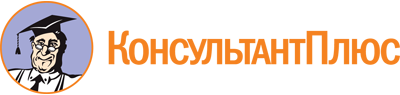 Постановление Правительства РФ от 26.01.2017 N 89
(ред. от 20.03.2023)
"О реестре некоммерческих организаций - исполнителей общественно полезных услуг"
(вместе с "Правилами принятия решения о признании социально ориентированной некоммерческой организации исполнителем общественно полезных услуг", "Правилами ведения реестра некоммерческих организаций - исполнителей общественно полезных услуг")Документ предоставлен КонсультантПлюс

www.consultant.ru

Дата сохранения: 08.06.2023
 Список изменяющих документов(в ред. Постановлений Правительства РФ от 20.09.2017 N 1137,от 24.01.2018 N 57, от 29.11.2018 N 1439, от 10.03.2020 N 256,от 14.09.2020 N 1419, от 17.04.2021 N 613, от 06.03.2023 N 354,от 20.03.2023 N 432)Список изменяющих документов(в ред. Постановлений Правительства РФ от 20.09.2017 N 1137,от 24.01.2018 N 57, от 10.03.2020 N 256, от 14.09.2020 N 1419,от 17.04.2021 N 613, от 06.03.2023 N 354, от 20.03.2023 N 432)Список изменяющих документов(в ред. Постановлений Правительства РФ от 14.09.2020 N 1419,от 06.03.2023 N 354)В(полное наименование уполномоченного органа)ЗАЯВЛЕНИЕо признании социально ориентированной некоммерческой организации исполнителем общественно полезных услугСписок изменяющих документов(в ред. Постановления Правительства РФ от 24.01.2018 N 57)Список изменяющих документов(в ред. Постановлений Правительства РФ от 24.01.2018 N 57,от 29.11.2018 N 1439, от 10.03.2020 N 256, от 14.09.2020 N 1419,от 17.04.2021 N 613, от 06.03.2023 N 354)Наименование общественно полезной услугиНаименование общественно полезной услугиОрган, осуществляющий оценку качества оказания общественно полезных услуг1.Предоставление социального обслуживания в форме на домуМинтруд России, уполномоченный исполнительный орган субъекта Российской Федерации в сфере социального обслуживания населения(в ред. Постановлений Правительства РФ от 14.09.2020 N 1419, от 06.03.2023 N 354)(в ред. Постановлений Правительства РФ от 14.09.2020 N 1419, от 06.03.2023 N 354)(в ред. Постановлений Правительства РФ от 14.09.2020 N 1419, от 06.03.2023 N 354)2.Предоставление социального обслуживания в стационарной формеМинтруд России, уполномоченный исполнительный орган субъекта Российской Федерации в сфере социального обслуживания населения(в ред. Постановлений Правительства РФ от 14.09.2020 N 1419, от 06.03.2023 N 354)(в ред. Постановлений Правительства РФ от 14.09.2020 N 1419, от 06.03.2023 N 354)(в ред. Постановлений Правительства РФ от 14.09.2020 N 1419, от 06.03.2023 N 354)3.Предоставление социального обслуживания в полустационарной формеМинтруд России, уполномоченный исполнительный орган субъекта Российской Федерации в сфере социального обслуживания населения(в ред. Постановлений Правительства РФ от 14.09.2020 N 1419, от 06.03.2023 N 354)(в ред. Постановлений Правительства РФ от 14.09.2020 N 1419, от 06.03.2023 N 354)(в ред. Постановлений Правительства РФ от 14.09.2020 N 1419, от 06.03.2023 N 354)4.Социально-трудовые услуги, направленные на оказание содействия в вопросах трудоустройства и в решении вопросов, связанных с трудовой адаптацией молодежи, матерей с детьми, инвалидов, граждан пожилого возраста, лиц, освободившихся из мест лишения свободы:4.оказание содействия молодежи в вопросах трудоустройства, социальной реабилитации, трудоустройство несовершеннолетних гражданМинтруд России,уполномоченный исполнительный орган субъекта Российской Федерации в сфере содействия занятости населения, уполномоченный исполнительный орган субъекта Российской Федерации в сфере социальной защиты населения4.содействие трудоустройству граждан, освобожденных из учреждений, исполняющих наказание в виде лишения свободыМинтруд России,уполномоченный исполнительный орган субъекта Российской Федерации в сфере содействия занятости населения4.организация профессиональной ориентации граждан в целях выбора сферы деятельности (профессии), трудоустройства, прохождения профессионального обучения и получения дополнительного профессионального образованияМинпросвещения России, Минобрнауки России,Минтруд России,уполномоченный исполнительный орган субъекта Российской Федерации в сфере образования, уполномоченный исполнительный орган субъекта Российской Федерации в сфере содействия занятости населения4.организация ярмарок вакансий и учебных рабочих местМинтруд России,уполномоченный исполнительный орган субъекта Российской Федерации в сфере содействия занятости населения4.психологическая поддержка безработных гражданМинтруд России,уполномоченный исполнительный орган субъекта Российской Федерации в сфере содействия занятости населения4.социальная адаптация безработных граждан на рынке трудаМинтруд России,уполномоченный исполнительный орган субъекта Российской Федерации в сфере содействия занятости населения4.оказание содействия в трудоустройстве на оборудованные (оснащенные) рабочие местаМинтруд России,уполномоченный исполнительный орган субъекта Российской Федерации в сфере содействия занятости населения4.организация сопровождения при содействии занятости инвалидов и самозанятости инвалидовМинтруд России,уполномоченный исполнительный орган субъекта Российской Федерации в сфере содействия занятости населения,уполномоченный исполнительный орган субъекта Российской Федерации в сфере социальной защиты населения(в ред. Постановлений Правительства РФ от 29.11.2018 N 1439, от 14.09.2020 N 1419, от 06.03.2023 N 354)(в ред. Постановлений Правительства РФ от 29.11.2018 N 1439, от 14.09.2020 N 1419, от 06.03.2023 N 354)(в ред. Постановлений Правительства РФ от 29.11.2018 N 1439, от 14.09.2020 N 1419, от 06.03.2023 N 354)5.Услуги, предусматривающие реабилитацию и социальную адаптацию инвалидов, социальное сопровождение семей, воспитывающих детей с ограниченными возможностями здоровья:5.оказание информационно-справочной поддержки гражданам по вопросам инвалидности, социальной защиты, медико-социальной экспертизы и реабилитации, абилитации инвалидов, в том числе женщин-инвалидов, девочек-инвалидов, а также лиц, пострадавших в результате чрезвычайных обстоятельствМинтруд России,уполномоченный исполнительный орган субъекта Российской Федерации в сфере социальной защиты населения5.проведение реабилитации или абилитации инвалидов при сложном и атипичном протезировании и ортезировании в стационарных условияхМинтруд России,уполномоченный исполнительный орган субъекта Российской Федерации в сфере социальной защиты населения5.проведение социально-средовой реабилитации или абилитации инвалидовМинтруд России,уполномоченный исполнительный орган субъекта Российской Федерации в сфере социальной защиты населения5.проведение социально-психологической реабилитации или абилитации инвалидов в амбулаторных условияхМинтруд России,Минпросвещения России, Минобрнауки России,уполномоченный исполнительный орган субъекта Российской Федерации в сфере социальной защиты населения5.проведение социокультурной реабилитации или абилитации инвалидовМинкультуры России,уполномоченный исполнительный орган субъекта Российской Федерации в сфере культуры5.проведение социально-бытовой адаптацииМинтруд России,уполномоченный исполнительный орган субъекта Российской Федерации в сфере социальной защиты населения(в ред. Постановлений Правительства РФ от 29.11.2018 N 1439, от 14.09.2020 N 1419, от 06.03.2023 N 354)(в ред. Постановлений Правительства РФ от 29.11.2018 N 1439, от 14.09.2020 N 1419, от 06.03.2023 N 354)(в ред. Постановлений Правительства РФ от 29.11.2018 N 1439, от 14.09.2020 N 1419, от 06.03.2023 N 354)6.Услуги по оказанию социальной помощи детям, инвалидам, гражданам пожилого возраста, лицам, находящимся в трудной жизненной ситуации, в том числе пострадавшим в результате стихийных бедствий, экологических, техногенных или иных катастроф, социальных, национальных, религиозных конфликтов, беженцам и вынужденным переселенцам, а также по их социальному сопровождению:6.содействие в получении питания в месте временного размещения лицам, признанным беженцами в соответствии с Федеральным законом "О беженцах"Роспотребнадзор (территориальные органы),уполномоченный исполнительный орган субъекта Российской Федерации в сфере оказания социальной помощи детям, инвалидам, гражданам пожилого возраста, лицам, находящимся в трудной жизненной ситуации, в том числе лицам, пострадавшим в результате стихийных бедствий, экологических, техногенных или иных катастроф, социальных, национальных, религиозных конфликтов, беженцам и вынужденным переселенцам, а также по их социальному сопровождению6.содействие в направлении на профессиональное обучение в центре временного размещения или в трудоустройствеМинтруд России,уполномоченный исполнительный орган субъекта Российской Федерации в сфере содействия занятости населения6.содействие в предоставлении жизненно необходимых товаров малоимущим семьям, малоимущим одиноко проживающим гражданам, а также иным категориям граждан, указанным в Федеральном законе "О государственной социальной помощи"Минтруд России,уполномоченный исполнительный орган субъекта Российской Федерации в сфере социальной защиты населения6.содействие во временном отселении в безопасные районы с обязательным предоставлением стационарных или временных жилых помещенийМинтруд России,уполномоченный исполнительный орган субъекта Российской Федерации в сфере жилищно-коммунального хозяйства6.содействие в предоставлении бесплатной юридической помощиМинюст России (территориальные органы),уполномоченный исполнительный орган субъекта Российской Федерации в сфере обеспечения граждан бесплатной юридической помощью6.оказание медицинской (в том числе психиатрической), социальной и психолого-педагогической помощи детям, находящимся в трудной жизненной ситуацииМинздрав России,Минпросвещения России,уполномоченный исполнительный орган субъекта Российской Федерации в сфере социальной защиты населения, уполномоченный исполнительный орган субъекта Российской Федерации в сфере охраны здоровья населения,уполномоченный исполнительный орган субъекта Российской Федерации в сфере образования6.содействие гражданам в поиске подходящей работы, а работодателям - в подборе необходимых работниковМинтруд России,уполномоченный исполнительный орган субъекта Российской Федерации в сфере содействия занятости населения(в ред. Постановлений Правительства РФ от 29.11.2018 N 1439, от 14.09.2020 N 1419, от 06.03.2023 N 354)(в ред. Постановлений Правительства РФ от 29.11.2018 N 1439, от 14.09.2020 N 1419, от 06.03.2023 N 354)(в ред. Постановлений Правительства РФ от 29.11.2018 N 1439, от 14.09.2020 N 1419, от 06.03.2023 N 354)7.Участие в деятельности по профилактике безнадзорности и правонарушений несовершеннолетних:7.проведение индивидуальной профилактической работы с несовершеннолетними и их семьями с учетом анализа причин и условий, способствующих самовольным уходам несовершеннолетних из семейМинпросвещения России,уполномоченный исполнительный орган субъекта Российской Федерации в сфере профилактики безнадзорности и правонарушений несовершеннолетних7.оказание содействия в организации поиска несовершеннолетних, самовольно ушедших из семей, организаций для детей-сирот и детей, оставшихся без попечения родителей, образовательных организаций и иных организацийМинпросвещения России,уполномоченный исполнительный орган субъекта Российской Федерации в сфере профилактики безнадзорности и правонарушений несовершеннолетних7.организация оказания психологической и социальной помощи и реабилитации несовершеннолетних, самовольно ушедших из семей, организаций для детей-сирот и детей, оставшихся без попечения родителей, образовательных организаций и иных организацийМинпросвещения России,уполномоченный исполнительный орган субъекта Российской Федерации в сфере профилактики безнадзорности и правонарушений несовершеннолетних7.содействие в получении медицинской помощи несовершеннолетними, самовольно ушедшими из семей, организаций для детей-сирот и детей, оставшихся без попечения родителей, образовательных организаций и иных организацийМинздрав России,уполномоченный исполнительный орган субъекта Российской Федерации в сфере охраны здоровья населения7.вовлечение несовершеннолетних, учитываемых образовательными организациями, подразделениями по делам несовершеннолетних органов внутренних дел, в социально значимую деятельностьМинпросвещения России,уполномоченный исполнительный орган субъекта Российской Федерации в сфере профилактики безнадзорности и правонарушений несовершеннолетних(в ред. Постановлений Правительства РФ от 29.11.2018 N 1439, от 14.09.2020 N 1419, от 06.03.2023 N 354)(в ред. Постановлений Правительства РФ от 29.11.2018 N 1439, от 14.09.2020 N 1419, от 06.03.2023 N 354)(в ред. Постановлений Правительства РФ от 29.11.2018 N 1439, от 14.09.2020 N 1419, от 06.03.2023 N 354)8.Услуги по профилактике социального сиротства, включая психолого-педагогическое и социальное сопровождение семей для предотвращения отказа от новорожденного ребенка, сокращения случаев лишения родительских прав в части консультативной, психологической, педагогической, юридической, социальной и иной помощи родителям детей и профилактики отказа родителей от воспитания своих детей, ограничения их в родительских правах, лишения их родительских прав, а также в целях обеспечения возможности восстановления родителей в родительских правах или отмены ограничения родительских правМинздрав России,Минпросвещения России,уполномоченный исполнительный орган субъекта Российской Федерации в сфере профилактики безнадзорности и правонарушений несовершеннолетних,уполномоченный исполнительный орган субъекта Российской Федерации в сфере охраны здоровья населения(в ред. Постановлений Правительства РФ от 29.11.2018 N 1439, от 14.09.2020 N 1419, от 06.03.2023 N 354)(в ред. Постановлений Правительства РФ от 29.11.2018 N 1439, от 14.09.2020 N 1419, от 06.03.2023 N 354)(в ред. Постановлений Правительства РФ от 29.11.2018 N 1439, от 14.09.2020 N 1419, от 06.03.2023 N 354)9.Услуги, направленные на социальную адаптацию и семейное устройство детей, оставшихся без попечения родителей:9.содействие устройству детей на воспитание в семьюМинпросвещения России,уполномоченный исполнительный орган субъекта Российской Федерации в сфере образования9.подготовка граждан, выразивших желание принять детей-сирот и детей, оставшихся без попечения родителей, на семейные формы устройстваМинпросвещения России,уполномоченный исполнительный орган субъекта Российской Федерации в сфере образования9.оказание консультативной, психологической, педагогической, юридической, социальной и иной помощи лицам, усыновившим (удочерившим) или принявшим под опеку (попечительство) ребенкаМинпросвещения России,уполномоченный исполнительный орган субъекта Российской Федерации в сфере образования9.оказание консультативной, психологической, педагогической, юридической, социальной и иной помощи лицам из числа детей, завершивших пребывание в организации для детей-сиротМинпросвещения России,уполномоченный исполнительный орган субъекта Российской Федерации в сфере образования9.психолого-медико-педагогическая реабилитация детейМинздрав России,Минпросвещения России,уполномоченный исполнительный орган субъекта Российской Федерации в сфере охраны здоровья населения,уполномоченный исполнительный орган субъекта Российской Федерации в сфере образования9.защита прав и законных интересов детей-сирот и детей, оставшихся без попечения родителейМинпросвещения России,уполномоченный исполнительный орган субъекта Российской Федерации в сфере образования9.выявление несовершеннолетних граждан, нуждающихся в установлении над ними опеки или попечительстваМинпросвещения России,уполномоченный исполнительный орган субъекта Российской Федерации в сфере образования(в ред. Постановлений Правительства РФ от 29.11.2018 N 1439, от 14.09.2020 N 1419, от 06.03.2023 N 354)(в ред. Постановлений Правительства РФ от 29.11.2018 N 1439, от 14.09.2020 N 1419, от 06.03.2023 N 354)(в ред. Постановлений Правительства РФ от 29.11.2018 N 1439, от 14.09.2020 N 1419, от 06.03.2023 N 354)10.Оказание помощи семье в воспитании детей:10.формирование позитивных интересов (в том числе в сфере досуга)Минпросвещения России,Минкультуры России,уполномоченный исполнительный орган субъекта Российской Федерации в сфере образования,уполномоченный исполнительный орган субъекта Российской Федерации в сфере культуры10.организация и проведение культурно-массовых мероприятийМинпросвещения России,Минкультуры России,уполномоченный исполнительный орган субъекта Российской Федерации в сфере образования,уполномоченный исполнительный орган субъекта Российской Федерации в сфере культуры10.осуществление экскурсионного обслуживанияМинпросвещения России,Минкультуры России,уполномоченный исполнительный орган субъекта Российской Федерации в сфере образования,уполномоченный исполнительный орган субъекта Российской Федерации в сфере культуры10.показ (организация показа) спектаклей (театральных постановок)Минпросвещения России,Минкультуры России,уполномоченный исполнительный орган субъекта Российской Федерации в сфере образования,уполномоченный исполнительный орган субъекта Российской Федерации в сфере культуры10.показ (организация показа) концертов и концертных программМинпросвещения России,Минкультуры России,уполномоченный исполнительный орган субъекта Российской Федерации в сфере образования,уполномоченный исполнительный орган субъекта Российской Федерации в сфере культуры10.психолого-педагогическая, методическая и консультативная помощь родителям (законным представителям) детейМинпросвещения России,уполномоченный исполнительный орган субъекта Российской Федерации в сфере образования(в ред. Постановлений Правительства РФ от 29.11.2018 N 1439, от 10.03.2020 N 256, от 14.09.2020 N 1419, от 06.03.2023 N 354)(в ред. Постановлений Правительства РФ от 29.11.2018 N 1439, от 10.03.2020 N 256, от 14.09.2020 N 1419, от 06.03.2023 N 354)(в ред. Постановлений Правительства РФ от 29.11.2018 N 1439, от 10.03.2020 N 256, от 14.09.2020 N 1419, от 06.03.2023 N 354)11.Услуги по организации отдыха и оздоровления детей, в том числе детей с ограниченными возможностями здоровья и детей, находящихся в трудной жизненной ситуации, в том числе организация деятельности специализированных (профильных) лагерей:11.организация отдыха детей и молодежиМинпросвещения России,Минкультуры России,уполномоченный исполнительный орган субъекта Российской Федерации в сфере образования,уполномоченный исполнительный орган субъекта Российской Федерации в сфере туризма11.санаторно-курортное лечениеМинздрав России,уполномоченный исполнительный орган субъекта Российской Федерации в сфере охраны здоровья населения(в ред. Постановлений Правительства РФ от 29.11.2018 N 1439, от 14.09.2020 N 1419, от 06.03.2023 N 354)(в ред. Постановлений Правительства РФ от 29.11.2018 N 1439, от 14.09.2020 N 1419, от 06.03.2023 N 354)(в ред. Постановлений Правительства РФ от 29.11.2018 N 1439, от 14.09.2020 N 1419, от 06.03.2023 N 354)12.Услуги в сфере дошкольного и общего образования, дополнительного образования детей:12.реализация дополнительных общеразвивающих программМинпросвещения России,уполномоченный исполнительный орган субъекта Российской Федерации в сфере образования12.реализация дополнительных предпрофессиональных программ в области искусствМинпросвещения России,уполномоченный исполнительный орган субъекта Российской Федерации в сфере образования12.реализация дополнительных предпрофессиональных программ в области физической культуры и спортаМинпросвещения России,уполномоченный исполнительный орган субъекта Российской Федерации в сфере образования12.психолого-педагогическое консультирование обучающихся, их родителей (законных представителей) и педагогических работниковМинпросвещения России,уполномоченный исполнительный орган субъекта Российской Федерации в сфере образования12.организация и проведение олимпиад, конкурсов, мероприятий, направленных на выявление и развитие у обучающихся интеллектуальных и творческих способностей, способностей к занятиям физической культурой и спортом, интереса к научной (научно-исследовательской) деятельности, творческой деятельности, физкультурно-спортивной деятельностиМинпросвещения России,уполномоченный исполнительный орган субъекта Российской Федерации в сфере образования12.присмотр и уходМинпросвещения России,уполномоченный исполнительный орган субъекта Российской Федерации в сфере образования(в ред. Постановлений Правительства РФ от 29.11.2018 N 1439, от 14.09.2020 N 1419, от 06.03.2023 N 354)(в ред. Постановлений Правительства РФ от 29.11.2018 N 1439, от 14.09.2020 N 1419, от 06.03.2023 N 354)(в ред. Постановлений Правительства РФ от 29.11.2018 N 1439, от 14.09.2020 N 1419, от 06.03.2023 N 354)13.Услуги по психолого-педагогическому консультированию, медицинской и социальной помощи обучающимся, испытывающим трудности в освоении основных общеобразовательных программ, развитии и социальной адаптации:13.психолого-педагогическое консультирование обучающихся, их родителей (законных представителей) и педагогических работниковМинпросвещения России,уполномоченный исполнительный орган субъекта Российской Федерации в сфере образования13.реализация основных общеобразовательных программ среднего общего образованияМинпросвещения России,уполномоченный исполнительный орган субъекта Российской Федерации в сфере образования13.психолого-медико-педагогическое обследование детейМинздрав России,Минпросвещения России,уполномоченный исполнительный орган субъекта Российской Федерации в сфере охраны здоровья населения, уполномоченный исполнительный орган субъекта Российской Федерации в сфере психолого-медико-педагогического обследования детей(в ред. Постановлений Правительства РФ от 29.11.2018 N 1439, от 14.09.2020 N 1419, от 06.03.2023 N 354)(в ред. Постановлений Правительства РФ от 29.11.2018 N 1439, от 14.09.2020 N 1419, от 06.03.2023 N 354)(в ред. Постановлений Правительства РФ от 29.11.2018 N 1439, от 14.09.2020 N 1419, от 06.03.2023 N 354)14.Услуги в сфере дополнительного образования граждан пожилого возраста и инвалидов, в том числе услуги обучения навыкам компьютерной грамотностиМинпросвещения России,уполномоченный исполнительный орган субъекта Российской Федерации в сфере образования(в ред. Постановлений Правительства РФ от 29.11.2018 N 1439, от 14.09.2020 N 1419, от 06.03.2023 N 354)(в ред. Постановлений Правительства РФ от 29.11.2018 N 1439, от 14.09.2020 N 1419, от 06.03.2023 N 354)(в ред. Постановлений Правительства РФ от 29.11.2018 N 1439, от 14.09.2020 N 1419, от 06.03.2023 N 354)15.Услуги в сфере дополнительного образования сотрудников и добровольцев социально ориентированных некоммерческих организаций (в том числе проведение консультативных и просветительских мероприятий), направленного на повышение качества предоставления услуг такими организациямиМинобрнауки России, Минпросвещения России, уполномоченный исполнительный орган субъекта Российской Федерации в сфере образования(в ред. Постановлений Правительства РФ от 29.11.2018 N 1439, от 10.03.2020 N 256, от 14.09.2020 N 1419, от 06.03.2023 N 354)(в ред. Постановлений Правительства РФ от 29.11.2018 N 1439, от 10.03.2020 N 256, от 14.09.2020 N 1419, от 06.03.2023 N 354)(в ред. Постановлений Правительства РФ от 29.11.2018 N 1439, от 10.03.2020 N 256, от 14.09.2020 N 1419, от 06.03.2023 N 354)16.Услуги по профилактике социально значимых заболеваний, курения, алкоголизма, наркомании, включая просвещение и информирование граждан о факторах риска для их здоровья, формирование мотивации к ведению здорового образа жизни:16.работы по профилактике неинфекционных заболеваний, формированию здорового образа жизни и санитарно-гигиеническому просвещению населенияМинздрав России,уполномоченный исполнительный орган субъекта Российской Федерации в сфере охраны здоровья населения16.профилактика незаконного потребления наркотических средств и психотропных веществ, наркоманииМинздрав России,уполномоченный исполнительный орган субъекта Российской Федерации в сфере охраны здоровья населения16.организация и проведение консультативных, методических, профилактических и противоэпидемических мероприятий по предупреждению распространения ВИЧ-инфекцийМинздрав России,Роспотребнадзор,уполномоченный исполнительный орган субъекта Российской Федерации в сфере охраны здоровья населения(в ред. Постановлений Правительства РФ от 14.09.2020 N 1419, от 06.03.2023 N 354)(в ред. Постановлений Правительства РФ от 14.09.2020 N 1419, от 06.03.2023 N 354)(в ред. Постановлений Правительства РФ от 14.09.2020 N 1419, от 06.03.2023 N 354)17.Услуги, предусматривающие медико-социальное сопровождение лиц, страдающих тяжелыми заболеваниями, и лиц, нуждающихся в медицинской паллиативной помощи, включая организацию оказания медицинской паллиативной помощи и содействие в ее получении:17.патронаж семей, имеющих лиц, страдающих тяжелыми заболеваниями, организация обучающих мероприятий для членов семей лиц, страдающих тяжелыми заболеваниями, по вопросам принципов ухода, психологической поддержки и другоеМинздрав России,уполномоченный исполнительный орган субъекта Российской Федерации в сфере охраны здоровья населения17.организация групп психологической поддержки и социальной адаптации для лиц, страдающих тяжелыми заболеваниями, и их семей, а также семей, переживших утратуМинздрав России,уполномоченный исполнительный орган субъекта Российской Федерации в сфере охраны здоровья населения17.проведение мероприятий по адаптации помещений жилых домов для маломобильных граждан, страдающих тяжелыми заболеваниямиМинздрав России,уполномоченный исполнительный орган субъекта Российской Федерации в сфере жилищно-коммунального хозяйства17.привлечение и обучение волонтеров работе с лицами, страдающими тяжелыми заболеваниями, координация работы волонтеровМинздрав России,уполномоченный исполнительный орган субъекта Российской Федерации в сфере охраны здоровья населения17.подготовка и выпуск буклетов, брошюр и других печатных изданий по вопросам медико-социального сопровождения лиц, страдающих тяжелыми заболеваниями (осуществление ухода, оказание санитарно-гигиенических услуг), организация горячей линии (телефона доверия) по вопросам оказания помощи лицам, страдающим тяжелыми заболеваниями, и их семей, а также семей, переживших утратуМинздрав России,уполномоченный исполнительный орган субъекта Российской Федерации в сфере охраны здоровья населения17.организация и проведение культурно-массовых мероприятийМинкультуры России,уполномоченный исполнительный орган субъекта Российской Федерации в сфере культуры17.показ (организация показа) спектаклей (театральных постановок)Минкультуры России,уполномоченный исполнительный орган субъекта Российской Федерации в сфере культуры17.показ (организация показа) концертов и концертных программМинкультуры России,уполномоченный исполнительный орган субъекта Российской Федерации в сфере культуры17.паллиативная медицинская помощьМинздрав России,уполномоченный исполнительный орган субъекта Российской Федерации в сфере охраны здоровья населения(в ред. Постановлений Правительства РФ от 14.09.2020 N 1419, от 06.03.2023 N 354)(в ред. Постановлений Правительства РФ от 14.09.2020 N 1419, от 06.03.2023 N 354)(в ред. Постановлений Правительства РФ от 14.09.2020 N 1419, от 06.03.2023 N 354)18.Услуги, направленные на медико-социальную реабилитацию лиц с алкогольной, наркотической или иной токсической зависимостью:18.медицинская реабилитация при заболеваниях, не входящих в базовую программу обязательного медицинского страхованияМинздрав России,уполномоченный исполнительный орган субъекта Российской Федерации в сфере охраны здоровья населения18.услуги по социальной трудовой реинтеграции лиц, осуществлявших незаконное потребление наркотических средств и психотропных веществ, страдавших алкоголизмомМинздрав России,Минтруд России,уполномоченный исполнительный орган субъекта Российской Федерации в сфере охраны здоровья населения(в ред. Постановлений Правительства РФ от 14.09.2020 N 1419, от 06.03.2023 N 354)(в ред. Постановлений Правительства РФ от 14.09.2020 N 1419, от 06.03.2023 N 354)(в ред. Постановлений Правительства РФ от 14.09.2020 N 1419, от 06.03.2023 N 354)19.Услуги в области физической культуры и массового спорта:19.спортивная подготовка по спорту глухихМинспорт России,уполномоченный исполнительный орган субъекта Российской Федерации в сфере физической культуры и спорта19.спортивная подготовка по спорту лиц с интеллектуальными нарушениямиМинспорт России,уполномоченный исполнительный орган субъекта Российской Федерации в сфере физической культуры и спорта19.спортивная подготовка по спорту лиц с поражением опорно-двигательного аппаратаМинспорт России,уполномоченный исполнительный орган субъекта Российской Федерации в сфере физической культуры и спорта19.спортивная подготовка по спорту слепыхМинспорт России,уполномоченный исполнительный орган субъекта Российской Федерации в сфере физической культуры и спорта19.спортивная подготовка по футболу лиц с заболеванием церебральным параличомМинспорт России,уполномоченный исполнительный орган субъекта Российской Федерации в сфере физической культуры и спорта19.пропаганда физической культуры, спорта и здорового образа жизниМинспорт России,уполномоченный исполнительный орган субъекта Российской Федерации в сфере физической культуры и спорта19.проведение занятий физкультурно-спортивной направленности по месту проживания гражданМинспорт России,уполномоченный исполнительный орган субъекта Российской Федерации в сфере физической культуры и спорта19.организация и проведение официальных спортивных мероприятийМинспорт России,уполномоченный исполнительный орган субъекта Российской Федерации в сфере физической культуры и спорта19.участие в организации официальных спортивных мероприятийМинспорт России,уполномоченный исполнительный орган субъекта Российской Федерации в сфере физической культуры и спорта19.организация и проведение официальных физкультурных (физкультурно-оздоровительных) мероприятийМинспорт России,уполномоченный исполнительный орган субъекта Российской Федерации в сфере физической культуры и спорта19.обеспечение доступа к спортивным объектамМинспорт России,уполномоченный исполнительный орган субъекта Российской Федерации в сфере физической культуры и спорта19.организация развития национальных видов спортаМинспорт России,уполномоченный исполнительный орган субъекта Российской Федерации в сфере физической культуры и спорта19.организация и проведение физкультурных и спортивных мероприятий в рамках Всероссийского физкультурно-спортивного комплекса "Готов к труду и обороне" (ГТО) (за исключением тестирования выполнения нормативов испытаний комплекса ГТО)Минспорт России,уполномоченный исполнительный орган субъекта Российской Федерации в сфере физической культуры и спорта19.организация и проведение мероприятий по военно-прикладным видам спортаМинспорт России,уполномоченный исполнительный орган субъекта Российской Федерации в сфере физической культуры и спорта19.организация и проведение мероприятий по служебно-прикладным видам спортаМинспорт России,уполномоченный исполнительный орган субъекта Российской Федерации в сфере физической культуры и спорта19.организация и проведение всероссийских смотров физической подготовки граждан допризывного и призывного возраста к военной службеМинспорт России,уполномоченный исполнительный орган субъекта Российской Федерации в сфере физической культуры и спорта19.организация и проведение спортивно-оздоровительной работы по развитию физической культуры и спорта среди различных групп населенияМинспорт России,уполномоченный исполнительный орган субъекта Российской Федерации в сфере физической культуры и спорта19.организация и обеспечение экспериментальной и инновационной деятельности в области физкультуры и спортаМинспорт России,уполномоченный исполнительный орган субъекта Российской Федерации в сфере физической культуры и спорта(в ред. Постановлений Правительства РФ от 14.09.2020 N 1419, от 06.03.2023 N 354)(в ред. Постановлений Правительства РФ от 14.09.2020 N 1419, от 06.03.2023 N 354)(в ред. Постановлений Правительства РФ от 14.09.2020 N 1419, от 06.03.2023 N 354)20.Услуги по сбору, обобщению и анализу информации о качестве оказания услуг организациями культуры, социального обслуживания, медицинскими организациями и организациями, осуществляющими образовательную деятельность, осуществляемые организацией-оператором в соответствии с Федеральным законом "О внесении изменений в отдельные законодательные акты Российской Федерации по вопросам проведения независимой оценки качества оказания услуг организациями в сфере культуры, социального обслуживания, охраны здоровья и образования" в части популяризации системы независимой оценки качества оказания услуг организациями в сфере культуры, социального обслуживания, охраны здоровья и образования и возможности участия в ней потребителей услуг, вовлечение граждан в независимую оценкуМинтруд России,Минздрав России,Минкультуры России,Минобрнауки России,Минпросвещения России,Рособрнадзор,уполномоченный исполнительный орган субъекта Российской Федерации в сфере организации проведения независимой оценки качества(в ред. Постановлений Правительства РФ от 29.11.2018 N 1439, от 14.09.2020 N 1419, от 06.03.2023 N 354)(в ред. Постановлений Правительства РФ от 29.11.2018 N 1439, от 14.09.2020 N 1419, от 06.03.2023 N 354)(в ред. Постановлений Правительства РФ от 29.11.2018 N 1439, от 14.09.2020 N 1419, от 06.03.2023 N 354)21.Деятельность по оказанию услуг, направленных на развитие межнационального сотрудничества, сохранение и защиту самобытности, культуры, языков и традиций народов Российской Федерации, социальную и культурную адаптацию и интеграцию мигрантов:21.организация и проведение культурно-массовых мероприятий (лектории, семинары, фестивали, культурно-просветительские проекты)ФАДН России,Минкультуры России,уполномоченный исполнительный орган субъекта Российской Федерации в сфере культуры21.создание экспозиций (выставок) музеев, организация выездных выставокМинкультуры России,уполномоченный исполнительный орган субъекта Российской Федерации в сфере культуры21.создание спектаклейМинкультуры России,уполномоченный исполнительный орган субъекта Российской Федерации в сфере культуры21.создание концертов и концертных программМинкультуры России,уполномоченный исполнительный орган субъекта Российской Федерации в сфере культуры21.показ (организация показа) спектаклей (театральных постановок)Минкультуры России,уполномоченный исполнительный орган субъекта Российской Федерации в сфере культуры21.показ (организация показа) концертов и концертных программМинкультуры России,уполномоченный исполнительный орган субъекта Российской Федерации в сфере культуры21.консультирование мигрантов в целях социальной и культурной адаптации и интеграции и обучение русскому языкуФАДН России,Минобрнауки России,Минпросвещения России,уполномоченный исполнительный орган субъекта Российской Федерации в сфере образования21.услуги в сфере дополнительного образования, обеспечивающие решение задач сохранения и защиты самобытности, культуры, языков и традиций народов Российской Федерации (ознакомление граждан с культурой и традициями народов, населяющих Российскую Федерацию)ФАДН России,Минобрнауки России,Минпросвещения России,Минкультуры России,уполномоченный исполнительный орган субъекта Российской Федерации в сфере культуры21.содействие в охране и реставрации объектов культурного наследия (памятников истории и культуры) народов Российской Федерации (памятников, ансамблей, достопримечательных мест, мест захоронений)Минкультуры России,уполномоченный исполнительный орган субъекта Российской Федерации в сфере культуры21.осуществление издательской деятельностиФАДН России,Минцифры России,уполномоченный исполнительный орган субъекта Российской Федерации в сфере культуры21.производство и распространение телепрограммФАДН России,Минцифры России,уполномоченный исполнительный орган субъекта Российской Федерации в сфере культуры21.производство и распространение радиопрограммФАДН России,Минцифры России,уполномоченный исполнительный орган субъекта Российской Федерации в сфере культуры21.производство и распространение музыкальных и культурно-просветительских аудиовизуальных программФАДН России,уполномоченный исполнительный орган субъекта Российской Федерации в сфере культуры21.организация экскурсионных программФАДН России,Минэкономразвития России,Минкультуры России,уполномоченный исполнительный орган субъекта Российской Федерации в сфере культуры21.оказание туристско-информационных услугФАДН России, Минэкономразвития России,уполномоченный исполнительный орган субъекта Российской Федерации в сфере культуры(в ред. Постановлений Правительства РФ от 29.11.2018 N 1439, от 14.09.2020 N 1419, от 17.04.2021 N 613, от 06.03.2023 N 354)(в ред. Постановлений Правительства РФ от 29.11.2018 N 1439, от 14.09.2020 N 1419, от 17.04.2021 N 613, от 06.03.2023 N 354)(в ред. Постановлений Правительства РФ от 29.11.2018 N 1439, от 14.09.2020 N 1419, от 17.04.2021 N 613, от 06.03.2023 N 354)Список изменяющих документов(в ред. Постановлений Правительства РФ от 14.09.2020 N 1419,от 06.03.2023 N 354)В(полное наименование уполномоченного органа)ЗАЯВЛЕНИЕо дополнительном внесении в реестр некоммерческих организаций - исполнителей общественно полезных услуг сведений об общественно полезных услугах, оказываемых организацией, ранее включенной в указанный реестрСписок изменяющих документов(введено Постановлением Правительства РФ от 14.09.2020 N 1419)(ф.и.о., должность)Список изменяющих документов(в ред. Постановлений Правительства РФ от 24.01.2018 N 57,от 14.09.2020 N 1419, от 06.03.2023 N 354, от 20.03.2023 N 432)